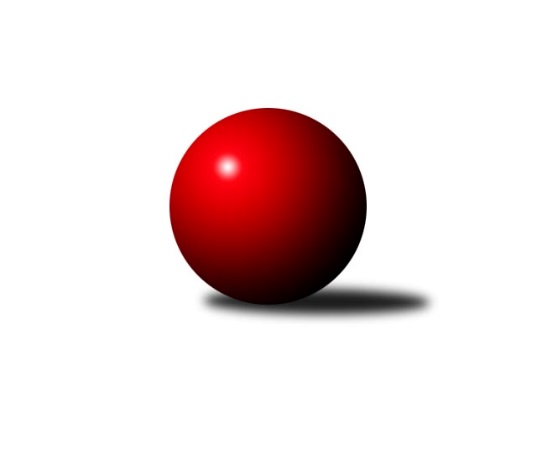 Č.17Ročník 2018/2019	24.5.2024 Východočeský přebor skupina A 2018/2019Statistika 17. kolaTabulka družstev:		družstvo	záp	výh	rem	proh	skore	sety	průměr	body	plné	dorážka	chyby	1.	Vrchlabí B	16	14	0	2	187 : 69 	(116.5 : 55.5)	2516	28	1737	779	37.6	2.	Milovice A	17	12	1	4	182 : 90 	(88.0 : 58.0)	2488	25	1717	771	33.5	3.	Josefov A	16	10	2	4	155 : 101 	(96.0 : 86.0)	2449	22	1707	742	48.4	4.	Hořice C	15	8	0	7	120 : 120 	(71.0 : 67.0)	2440	16	1706	734	45.5	5.	Poříčí A	17	8	0	9	136 : 136 	(52.0 : 66.0)	2381	16	1685	697	53.5	6.	Jičín C	17	8	0	9	115 : 157 	(87.5 : 90.5)	2400	16	1689	712	57	7.	Milovice B	17	5	4	8	128 : 144 	(74.0 : 78.0)	2431	14	1707	724	49.4	8.	Loko Trutnov C	16	6	2	8	120 : 136 	(77.0 : 89.0)	2412	14	1695	717	45.9	9.	Nová Paka B	16	6	0	10	114 : 142 	(66.0 : 80.0)	2405	12	1698	707	55	10.	Dvůr Kr. B	17	6	0	11	110 : 162 	(59.0 : 85.0)	2368	12	1671	698	54.7	11.	Vrchlabí C	17	6	0	11	109 : 163 	(78.5 : 99.5)	2412	12	1691	722	52.6	12.	Březovice A	17	4	3	10	108 : 164 	(68.5 : 79.5)	2428	11	1687	741	51.8Tabulka doma:		družstvo	záp	výh	rem	proh	skore	sety	průměr	body	maximum	minimum	1.	Milovice A	9	8	0	1	108 : 36 	(60.0 : 28.0)	2586	16	2645	2509	2.	Josefov A	8	7	1	0	92 : 36 	(54.0 : 42.0)	2379	15	2449	2270	3.	Vrchlabí B	8	7	0	1	90 : 38 	(55.0 : 25.0)	2567	14	2643	2504	4.	Poříčí A	9	7	0	2	96 : 48 	(29.5 : 24.5)	2374	14	2459	2229	5.	Hořice C	7	6	0	1	78 : 34 	(42.5 : 31.5)	2618	12	2717	2426	6.	Nová Paka B	7	6	0	1	74 : 38 	(28.0 : 20.0)	2414	12	2469	2347	7.	Milovice B	8	4	2	2	76 : 52 	(44.5 : 41.5)	2535	10	2627	2452	8.	Loko Trutnov C	8	4	2	2	73 : 55 	(41.5 : 32.5)	2506	10	2599	2433	9.	Dvůr Kr. B	9	5	0	4	77 : 67 	(44.5 : 35.5)	2471	10	2563	2364	10.	Jičín C	9	4	0	5	64 : 80 	(52.5 : 47.5)	2445	8	2557	2311	11.	Březovice A	8	3	1	4	58 : 70 	(30.0 : 32.0)	2348	7	2462	2275	12.	Vrchlabí C	9	3	0	6	52 : 92 	(38.5 : 53.5)	2406	6	2481	2349Tabulka venku:		družstvo	záp	výh	rem	proh	skore	sety	průměr	body	maximum	minimum	1.	Vrchlabí B	8	7	0	1	97 : 31 	(61.5 : 30.5)	2530	14	2672	2405	2.	Milovice A	8	4	1	3	74 : 54 	(28.0 : 30.0)	2490	9	2657	2293	3.	Jičín C	8	4	0	4	51 : 77 	(35.0 : 43.0)	2394	8	2546	2313	4.	Josefov A	8	3	1	4	63 : 65 	(42.0 : 44.0)	2460	7	2606	2365	5.	Vrchlabí C	8	3	0	5	57 : 71 	(40.0 : 46.0)	2426	6	2542	2245	6.	Loko Trutnov C	8	2	0	6	47 : 81 	(35.5 : 56.5)	2398	4	2586	2318	7.	Milovice B	9	1	2	6	52 : 92 	(29.5 : 36.5)	2422	4	2563	2308	8.	Březovice A	9	1	2	6	50 : 94 	(38.5 : 47.5)	2438	4	2625	2276	9.	Hořice C	8	2	0	6	42 : 86 	(28.5 : 35.5)	2411	4	2569	2274	10.	Poříčí A	8	1	0	7	40 : 88 	(22.5 : 41.5)	2383	2	2531	2248	11.	Dvůr Kr. B	8	1	0	7	33 : 95 	(14.5 : 49.5)	2356	2	2437	2197	12.	Nová Paka B	9	0	0	9	40 : 104 	(38.0 : 60.0)	2404	0	2578	2211Tabulka podzimní části:		družstvo	záp	výh	rem	proh	skore	sety	průměr	body	doma	venku	1.	Vrchlabí B	11	10	0	1	125 : 51 	(72.5 : 49.5)	2503	20 	5 	0 	0 	5 	0 	1	2.	Milovice A	11	8	1	2	120 : 56 	(63.0 : 41.0)	2522	17 	5 	0 	1 	3 	1 	1	3.	Josefov A	11	8	1	2	113 : 63 	(67.5 : 54.5)	2449	17 	6 	0 	0 	2 	1 	2	4.	Hořice C	11	8	0	3	110 : 66 	(59.0 : 43.0)	2473	16 	6 	0 	0 	2 	0 	3	5.	Milovice B	11	3	4	4	87 : 89 	(52.0 : 48.0)	2417	10 	2 	2 	1 	1 	2 	3	6.	Vrchlabí C	11	5	0	6	81 : 95 	(55.0 : 61.0)	2412	10 	3 	0 	3 	2 	0 	3	7.	Jičín C	11	5	0	6	75 : 101 	(58.0 : 62.0)	2419	10 	2 	0 	4 	3 	0 	2	8.	Nová Paka B	11	4	0	7	78 : 98 	(50.0 : 56.0)	2405	8 	4 	0 	1 	0 	0 	6	9.	Poříčí A	11	4	0	7	74 : 102 	(31.5 : 42.5)	2377	8 	4 	0 	1 	0 	0 	6	10.	Loko Trutnov C	11	2	2	7	67 : 109 	(49.0 : 67.0)	2391	6 	1 	2 	2 	1 	0 	5	11.	Dvůr Kr. B	11	3	0	8	66 : 110 	(32.5 : 53.5)	2384	6 	2 	0 	3 	1 	0 	5	12.	Březovice A	11	1	2	8	60 : 116 	(38.0 : 50.0)	2403	4 	1 	1 	4 	0 	1 	4Tabulka jarní části:		družstvo	záp	výh	rem	proh	skore	sety	průměr	body	doma	venku	1.	Vrchlabí B	5	4	0	1	62 : 18 	(44.0 : 6.0)	2591	8 	2 	0 	1 	2 	0 	0 	2.	Milovice A	6	4	0	2	62 : 34 	(25.0 : 17.0)	2470	8 	3 	0 	0 	1 	0 	2 	3.	Poříčí A	6	4	0	2	62 : 34 	(20.5 : 23.5)	2391	8 	3 	0 	1 	1 	0 	1 	4.	Loko Trutnov C	5	4	0	1	53 : 27 	(28.0 : 22.0)	2529	8 	3 	0 	0 	1 	0 	1 	5.	Březovice A	6	3	1	2	48 : 48 	(30.5 : 29.5)	2450	7 	2 	0 	0 	1 	1 	2 	6.	Dvůr Kr. B	6	3	0	3	44 : 52 	(26.5 : 31.5)	2368	6 	3 	0 	1 	0 	0 	2 	7.	Jičín C	6	3	0	3	40 : 56 	(29.5 : 28.5)	2400	6 	2 	0 	1 	1 	0 	2 	8.	Josefov A	5	2	1	2	42 : 38 	(28.5 : 31.5)	2423	5 	1 	1 	0 	1 	0 	2 	9.	Nová Paka B	5	2	0	3	36 : 44 	(16.0 : 24.0)	2412	4 	2 	0 	0 	0 	0 	3 	10.	Milovice B	6	2	0	4	41 : 55 	(22.0 : 30.0)	2495	4 	2 	0 	1 	0 	0 	3 	11.	Vrchlabí C	6	1	0	5	28 : 68 	(23.5 : 38.5)	2433	2 	0 	0 	3 	1 	0 	2 	12.	Hořice C	4	0	0	4	10 : 54 	(12.0 : 24.0)	2393	0 	0 	0 	1 	0 	0 	3 Zisk bodů pro družstvo:		jméno hráče	družstvo	body	zápasy	v %	dílčí body	sety	v %	1.	Antonín Vydra 	Nová Paka B 	24	/	13	(92%)		/		(%)	2.	Jan Roza 	Poříčí A 	24	/	16	(75%)		/		(%)	3.	Petr Hrycík 	Josefov A 	23	/	15	(77%)		/		(%)	4.	Lukáš Kostka 	Milovice B 	23	/	17	(68%)		/		(%)	5.	Vladimír Cerman 	Vrchlabí B 	22	/	13	(85%)		/		(%)	6.	Pavel Jaroš 	Milovice A 	22	/	13	(85%)		/		(%)	7.	Jan Gábriš 	Poříčí A 	22	/	16	(69%)		/		(%)	8.	Jakub Hrycík 	Josefov A 	21	/	16	(66%)		/		(%)	9.	Miroslav Kužel 	Poříčí A 	20	/	11	(91%)		/		(%)	10.	Ladislav Erben 	Vrchlabí B 	20	/	12	(83%)		/		(%)	11.	Karel Košťál 	Hořice C 	20	/	12	(83%)		/		(%)	12.	Roman Kašpar 	Josefov A 	20	/	13	(77%)		/		(%)	13.	Vlastimil Hruška 	Milovice A 	20	/	15	(67%)		/		(%)	14.	Jarmil Nosek 	Milovice B 	20	/	15	(67%)		/		(%)	15.	Kateřina Šmídová 	Dvůr Kr. B 	20	/	15	(67%)		/		(%)	16.	Milan Lauber 	Poříčí A 	20	/	15	(67%)		/		(%)	17.	Kryštof Košťál 	Hořice C 	20	/	15	(67%)		/		(%)	18.	Jiří Rücker 	Josefov A 	20	/	16	(63%)		/		(%)	19.	Miroslav Souček 	Milovice A 	20	/	17	(59%)		/		(%)	20.	Martin Zvoníček 	Hořice C 	18	/	11	(82%)		/		(%)	21.	Pavel Maršík 	Vrchlabí B 	18	/	11	(82%)		/		(%)	22.	Martin Fikar 	Březovice A 	18	/	12	(75%)		/		(%)	23.	Petr Kotek 	Loko Trutnov C 	18	/	14	(64%)		/		(%)	24.	Martin Khol 	Loko Trutnov C 	18	/	14	(64%)		/		(%)	25.	Ladislav Křivka 	Jičín C 	18	/	15	(60%)		/		(%)	26.	Stanislav Oubram 	Březovice A 	18	/	16	(56%)		/		(%)	27.	Martin Kozlovský 	Dvůr Kr. B 	18	/	16	(56%)		/		(%)	28.	Michal Sirový 	Dvůr Kr. B 	18	/	17	(53%)		/		(%)	29.	Marek Ondráček 	Milovice B 	17	/	14	(61%)		/		(%)	30.	Václav Souček 	Milovice A 	16	/	10	(80%)		/		(%)	31.	Ondřej Votoček 	Vrchlabí B 	16	/	11	(73%)		/		(%)	32.	Tomáš Fuchs 	Milovice A 	16	/	11	(73%)		/		(%)	33.	Miroslav Mejznar 	Vrchlabí B 	16	/	13	(62%)		/		(%)	34.	Agaton Plaňanský st.	Jičín C 	16	/	14	(57%)		/		(%)	35.	Zbyněk Hercík 	Jičín C 	16	/	15	(53%)		/		(%)	36.	Martin Šnytr 	Dvůr Kr. B 	16	/	16	(50%)		/		(%)	37.	Jan Masopust 	Milovice B 	14	/	13	(54%)		/		(%)	38.	František Junek 	Milovice B 	14	/	14	(50%)		/		(%)	39.	Bohuslav Bajer 	Nová Paka B 	14	/	14	(50%)		/		(%)	40.	Miroslav Včeliš 	Milovice A 	14	/	15	(47%)		/		(%)	41.	Jiří Hakl 	Březovice A 	14	/	17	(41%)		/		(%)	42.	Václava Krulišová 	Loko Trutnov C 	13	/	15	(43%)		/		(%)	43.	David Jaroš 	Milovice A 	12	/	9	(67%)		/		(%)	44.	Adam Balihar 	Hořice C 	12	/	12	(50%)		/		(%)	45.	Vladimír Šťastník 	Vrchlabí C 	12	/	12	(50%)		/		(%)	46.	Štěpán Stránský 	Vrchlabí B 	12	/	12	(50%)		/		(%)	47.	Eva Fajstavrová 	Vrchlabí C 	12	/	13	(46%)		/		(%)	48.	Jaroslav Gottstein 	Nová Paka B 	12	/	14	(43%)		/		(%)	49.	Vratislav Fikar 	Březovice A 	12	/	15	(40%)		/		(%)	50.	Martina Fejfarová 	Vrchlabí C 	12	/	15	(40%)		/		(%)	51.	Jaroslav Lux 	Vrchlabí C 	12	/	15	(40%)		/		(%)	52.	Miroslav Langr 	Jičín C 	11	/	13	(42%)		/		(%)	53.	Lukáš Ludvík 	Josefov A 	11	/	13	(42%)		/		(%)	54.	Karel Slavík 	Loko Trutnov C 	11	/	14	(39%)		/		(%)	55.	Aleš Rolf 	Nová Paka B 	10	/	5	(100%)		/		(%)	56.	Vratislav Nekvapil 	Březovice A 	10	/	6	(83%)		/		(%)	57.	Jana Votočková 	Vrchlabí C 	10	/	9	(56%)		/		(%)	58.	Jan Horáček 	Vrchlabí B 	10	/	10	(50%)		/		(%)	59.	Josef Rychtář 	Vrchlabí C 	10	/	10	(50%)		/		(%)	60.	Petr Kynčl 	Vrchlabí C 	10	/	13	(38%)		/		(%)	61.	Jaroslav Fajfer 	Nová Paka B 	10	/	16	(31%)		/		(%)	62.	Vladimír Žiško 	Vrchlabí B 	9	/	6	(75%)		/		(%)	63.	Martin Štryncl 	Nová Paka B 	8	/	6	(67%)		/		(%)	64.	Miroslav Šanda 	Milovice A 	8	/	10	(40%)		/		(%)	65.	Jiří Čapek 	Jičín C 	8	/	10	(40%)		/		(%)	66.	Jaroslav Weihrauch 	Nová Paka B 	8	/	11	(36%)		/		(%)	67.	Lukáš Rožnovský 	Josefov A 	8	/	12	(33%)		/		(%)	68.	Ondřej Duchoň 	Hořice C 	8	/	13	(31%)		/		(%)	69.	Václav Kukla 	Loko Trutnov C 	8	/	13	(31%)		/		(%)	70.	Martin Včeliš 	Milovice B 	8	/	15	(27%)		/		(%)	71.	Jaromír Písecký 	Březovice A 	8	/	16	(25%)		/		(%)	72.	Oldřich Kaděra 	Dvůr Kr. B 	7	/	17	(21%)		/		(%)	73.	Petr Slavík 	Březovice A 	6	/	7	(43%)		/		(%)	74.	Jiří Brumlich 	Jičín C 	6	/	9	(33%)		/		(%)	75.	Daniel Havrda 	Poříčí A 	6	/	11	(27%)		/		(%)	76.	Vladimír Řeháček 	Jičín C 	6	/	12	(25%)		/		(%)	77.	Nela Bagová 	Hořice C 	6	/	13	(23%)		/		(%)	78.	Josef Glos 	Vrchlabí C 	4	/	3	(67%)		/		(%)	79.	František Jankto 	Loko Trutnov C 	4	/	3	(67%)		/		(%)	80.	Pavel Řehák 	Josefov A 	4	/	3	(67%)		/		(%)	81.	Tereza Votočková 	Vrchlabí B 	4	/	3	(67%)		/		(%)	82.	Filip Matouš 	Vrchlabí B 	4	/	3	(67%)		/		(%)	83.	Martin Šnytr 	Dvůr Kr. B 	4	/	4	(50%)		/		(%)	84.	Milan Kačer 	Loko Trutnov C 	4	/	7	(29%)		/		(%)	85.	Jakub Petráček 	Poříčí A 	4	/	7	(29%)		/		(%)	86.	Zbyněk Fikar 	Březovice A 	4	/	8	(25%)		/		(%)	87.	Zdeněk Dymáček 	Hořice C 	4	/	8	(25%)		/		(%)	88.	Lubomír Šimonka 	Poříčí A 	4	/	15	(13%)		/		(%)	89.	Václava Plšková 	Loko Trutnov C 	2	/	1	(100%)		/		(%)	90.	Zdeněk Khol 	Loko Trutnov C 	2	/	1	(100%)		/		(%)	91.	Liboslav Janák 	Milovice B 	2	/	2	(50%)		/		(%)	92.	Tomáš Nosek 	Milovice B 	2	/	2	(50%)		/		(%)	93.	Jiří Rejl 	Dvůr Kr. B 	2	/	2	(50%)		/		(%)	94.	Petr Vojtek 	Poříčí A 	2	/	3	(33%)		/		(%)	95.	Antonín Sucharda 	Loko Trutnov C 	2	/	3	(33%)		/		(%)	96.	Milan Všetečka 	Josefov A 	2	/	4	(25%)		/		(%)	97.	Filip Mertlík 	Milovice B 	2	/	4	(25%)		/		(%)	98.	Jaroslav Pokorný 	Poříčí A 	2	/	5	(20%)		/		(%)	99.	Zdeněk Navrátil 	Loko Trutnov C 	2	/	6	(17%)		/		(%)	100.	Lenka Havlínová 	Nová Paka B 	2	/	8	(13%)		/		(%)	101.	Zdeněk Maršík 	Vrchlabí C 	2	/	9	(11%)		/		(%)	102.	Miroslav Šulc 	Dvůr Kr. B 	1	/	1	(50%)		/		(%)	103.	Lukáš Petráček 	Poříčí A 	0	/	1	(0%)		/		(%)	104.	Martin Pešta 	Nová Paka B 	0	/	1	(0%)		/		(%)	105.	Radoslav Dušek 	Milovice A 	0	/	1	(0%)		/		(%)	106.	Jindřich Novotný 	Hořice C 	0	/	3	(0%)		/		(%)	107.	Bartoloměj Vlášek 	Hořice C 	0	/	3	(0%)		/		(%)	108.	Ondra Kolář 	Milovice B 	0	/	4	(0%)		/		(%)	109.	Ladislav Malý 	Dvůr Kr. B 	0	/	4	(0%)		/		(%)	110.	Pavel Beyr 	Nová Paka B 	0	/	6	(0%)		/		(%)	111.	Jan Šrotýř 	Jičín C 	0	/	6	(0%)		/		(%)	112.	František Čermák 	Jičín C 	0	/	6	(0%)		/		(%)	113.	Martina Kramosilová 	Dvůr Kr. B 	0	/	8	(0%)		/		(%)Průměry na kuželnách:		kuželna	průměr	plné	dorážka	chyby	výkon na hráče	1.	SKK Hořice, 1-4	2566	1777	789	43.5	(427.7)	2.	Milovice, 1-2	2531	1759	772	41.1	(422.0)	3.	Trutnov, 1-4	2490	1737	752	48.0	(415.0)	4.	Vrchlabí, 1-4	2476	1725	751	48.1	(412.8)	5.	Dvůr Králové, 1-2	2467	1717	750	50.8	(411.2)	6.	SKK Jičín, 1-4	2456	1725	731	53.8	(409.4)	7.	Nová Paka, 1-2	2379	1671	707	56.3	(396.6)	8.	Josefov, 1-2	2349	1644	704	50.9	(391.5)	9.	Březovice, 1-2	2345	1656	689	53.6	(390.9)	10.	Poříčí, 1-2	2330	1635	694	51.3	(388.4)Nejlepší výkony na kuželnách:SKK Hořice, 1-4Hořice C	2717	6. kolo	Karel Košťál 	Hořice C	487	8. koloHořice C	2683	3. kolo	Karel Košťál 	Hořice C	484	6. koloHořice C	2647	1. kolo	Kryštof Košťál 	Hořice C	478	5. koloHořice C	2628	10. kolo	Martin Zvoníček 	Hořice C	477	5. koloBřezovice A	2625	3. kolo	Karel Košťál 	Hořice C	474	1. koloHořice C	2623	8. kolo	Ondřej Duchoň 	Hořice C	472	6. koloHořice C	2605	5. kolo	Jindřich Novotný 	Hořice C	468	15. koloVrchlabí B	2578	13. kolo	Kryštof Košťál 	Hořice C	466	10. koloNová Paka B	2578	5. kolo	Adam Balihar 	Hořice C	465	6. koloMilovice A	2563	6. kolo	Martin Zvoníček 	Hořice C	464	3. koloMilovice, 1-2Milovice A	2645	10. kolo	Vlastimil Hruška 	Milovice A	482	17. koloMilovice B	2627	12. kolo	Václav Souček 	Milovice A	474	8. koloMilovice A	2621	8. kolo	Václav Souček 	Milovice A	471	5. koloMilovice A	2619	5. kolo	Vlastimil Hruška 	Milovice A	470	2. koloMilovice A	2617	15. kolo	Jarmil Nosek 	Milovice B	469	2. koloJosefov A	2606	5. kolo	Pavel Jaroš 	Milovice A	468	10. koloMilovice A	2597	2. kolo	Ondřej Votoček 	Vrchlabí B	467	3. koloMilovice B	2591	2. kolo	Roman Kašpar 	Josefov A	465	5. koloLoko Trutnov C	2586	16. kolo	Václav Souček 	Milovice A	463	1. koloMilovice A	2582	7. kolo	Lukáš Kostka 	Milovice B	462	6. koloTrutnov, 1-4Loko Trutnov C	2599	13. kolo	Petr Kotek 	Loko Trutnov C	491	5. koloHořice C	2569	9. kolo	František Jankto 	Loko Trutnov C	481	3. koloLoko Trutnov C	2567	3. kolo	Martin Khol 	Loko Trutnov C	463	13. koloVrchlabí C	2542	11. kolo	Jan Roza 	Poříčí A	458	15. koloNová Paka B	2529	13. kolo	Karel Košťál 	Hořice C	453	9. koloVrchlabí B	2525	17. kolo	Karel Slavík 	Loko Trutnov C	453	9. koloLoko Trutnov C	2514	17. kolo	Miroslav Šulc 	Dvůr Kr. B	453	3. koloLoko Trutnov C	2511	12. kolo	Karel Slavík 	Loko Trutnov C	453	3. koloLoko Trutnov C	2504	11. kolo	Karel Slavík 	Loko Trutnov C	451	7. koloLoko Trutnov C	2501	9. kolo	Karel Slavík 	Loko Trutnov C	451	12. koloVrchlabí, 1-4Vrchlabí B	2672	15. kolo	Pavel Maršík 	Vrchlabí B	479	15. koloMilovice A	2657	14. kolo	Tomáš Fuchs 	Milovice A	475	14. koloVrchlabí B	2643	12. kolo	Pavel Maršík 	Vrchlabí B	472	2. koloVrchlabí B	2609	11. kolo	Petr Hrycík 	Josefov A	470	12. koloVrchlabí B	2596	16. kolo	Ladislav Křivka 	Jičín C	467	10. koloVrchlabí B	2590	4. kolo	Vladimír Žiško 	Vrchlabí B	466	6. koloVrchlabí B	2557	6. kolo	Vladimír Cerman 	Vrchlabí B	465	4. koloJičín C	2546	10. kolo	Vladimír Žiško 	Vrchlabí B	464	8. koloVrchlabí B	2524	2. kolo	Aleš Rolf 	Nová Paka B	463	9. koloVrchlabí B	2513	8. kolo	Ladislav Erben 	Vrchlabí B	463	4. koloDvůr Králové, 1-2Dvůr Kr. B	2563	14. kolo	Vladimír Žiško 	Vrchlabí B	483	7. koloDvůr Kr. B	2541	5. kolo	Martin Šnytr 	Dvůr Kr. B	480	14. koloDvůr Kr. B	2533	17. kolo	Martin Šnytr 	Dvůr Kr. B	472	15. koloPoříčí A	2531	5. kolo	Jan Roza 	Poříčí A	467	5. koloDvůr Kr. B	2517	9. kolo	Antonín Vydra 	Nová Paka B	466	15. koloMilovice B	2508	17. kolo	Lukáš Kostka 	Milovice B	463	17. koloDvůr Kr. B	2483	15. kolo	Petr Kotek 	Loko Trutnov C	459	14. koloLoko Trutnov C	2477	14. kolo	Michal Sirový 	Dvůr Kr. B	458	17. koloVrchlabí B	2467	7. kolo	Martin Kozlovský 	Dvůr Kr. B	456	9. koloMilovice A	2462	11. kolo	Kateřina Šmídová 	Dvůr Kr. B	452	5. koloSKK Jičín, 1-4Vrchlabí B	2595	5. kolo	Ladislav Křivka 	Jičín C	473	15. koloMilovice A	2588	9. kolo	Ladislav Křivka 	Jičín C	467	3. koloJičín C	2557	11. kolo	Ladislav Křivka 	Jičín C	465	11. koloBřezovice A	2540	17. kolo	Vladimír Cerman 	Vrchlabí B	453	5. koloJičín C	2504	15. kolo	Agaton Plaňanský st.	Jičín C	452	17. koloJičín C	2497	3. kolo	Jiří Rücker 	Josefov A	447	7. koloJosefov A	2470	7. kolo	Pavel Maršík 	Vrchlabí B	446	5. koloJičín C	2470	7. kolo	Jiří Brumlich 	Jičín C	446	7. koloPoříčí A	2457	3. kolo	Agaton Plaňanský st.	Jičín C	446	11. koloMilovice B	2450	15. kolo	Antonín Vydra 	Nová Paka B	444	11. koloNová Paka, 1-2Nová Paka B	2469	12. kolo	Antonín Vydra 	Nová Paka B	475	8. koloNová Paka B	2450	8. kolo	Antonín Vydra 	Nová Paka B	445	2. koloNová Paka B	2427	14. kolo	Stanislav Oubram 	Březovice A	442	12. koloJosefov A	2424	14. kolo	Aleš Rolf 	Nová Paka B	439	4. koloVrchlabí B	2424	10. kolo	Jaroslav Weihrauch 	Nová Paka B	437	6. koloNová Paka B	2424	4. kolo	Antonín Vydra 	Nová Paka B	436	4. koloNová Paka B	2416	16. kolo	Jaroslav Weihrauch 	Nová Paka B	434	14. koloNová Paka B	2412	6. kolo	Aleš Rolf 	Nová Paka B	433	12. koloBřezovice A	2404	12. kolo	Karel Košťál 	Hořice C	433	16. koloNová Paka B	2372	2. kolo	Pavel Maršík 	Vrchlabí B	431	10. koloJosefov, 1-2Josefov A	2449	8. kolo	Jiří Rücker 	Josefov A	459	8. koloJosefov A	2440	1. kolo	Aleš Rolf 	Nová Paka B	447	3. koloJosefov A	2425	16. kolo	Jiří Rücker 	Josefov A	437	1. koloVrchlabí B	2405	1. kolo	Martin Khol 	Loko Trutnov C	435	8. koloJosefov A	2396	10. kolo	Jiří Rücker 	Josefov A	434	3. koloJosefov A	2371	3. kolo	Karel Košťál 	Hořice C	434	4. koloJosefov A	2358	4. kolo	Roman Kašpar 	Josefov A	429	8. koloMilovice A	2355	16. kolo	Jiří Rücker 	Josefov A	426	10. koloLoko Trutnov C	2344	8. kolo	Vratislav Nekvapil 	Březovice A	425	13. koloJosefov A	2324	13. kolo	Jiří Rücker 	Josefov A	425	16. koloBřezovice, 1-2Březovice A	2462	16. kolo	Vlastimil Hruška 	Milovice A	449	4. koloBřezovice A	2435	14. kolo	Martin Fikar 	Březovice A	442	6. koloVrchlabí C	2429	16. kolo	Martin Fikar 	Březovice A	437	16. koloMilovice A	2402	4. kolo	Vladimír Šťastník 	Vrchlabí C	429	16. koloJosefov A	2365	2. kolo	Lukáš Kostka 	Milovice B	422	10. koloBřezovice A	2363	1. kolo	Vratislav Nekvapil 	Březovice A	422	14. koloDvůr Kr. B	2346	8. kolo	Petr Hrycík 	Josefov A	421	2. koloMilovice B	2327	10. kolo	Stanislav Oubram 	Březovice A	420	8. koloBřezovice A	2317	2. kolo	Jiří Hakl 	Březovice A	420	14. koloBřezovice A	2316	8. kolo	Martin Fikar 	Březovice A	420	2. koloPoříčí, 1-2Poříčí A	2459	16. kolo	Milan Lauber 	Poříčí A	457	16. koloPoříčí A	2449	4. kolo	Milan Lauber 	Poříčí A	449	12. koloPoříčí A	2419	11. kolo	Milan Lauber 	Poříčí A	448	7. koloPoříčí A	2414	7. kolo	Milan Lauber 	Poříčí A	446	4. koloPoříčí A	2371	17. kolo	Milan Lauber 	Poříčí A	444	2. koloPoříčí A	2371	12. kolo	Milan Lauber 	Poříčí A	439	11. koloJičín C	2345	14. kolo	Milan Lauber 	Poříčí A	433	14. koloLoko Trutnov C	2337	4. kolo	Petr Kotek 	Loko Trutnov C	433	4. koloPoříčí A	2332	9. kolo	Jan Roza 	Poříčí A	431	14. koloPoříčí A	2323	14. kolo	David Jaroš 	Milovice A	430	12. koloČetnost výsledků:	8.0 : 8.0	6x	6.0 : 10.0	8x	4.0 : 12.0	13x	3.0 : 13.0	1x	2.0 : 14.0	5x	16.0 : 0.0	3x	14.0 : 2.0	12x	13.0 : 3.0	3x	12.0 : 4.0	33x	11.0 : 5.0	2x	10.0 : 6.0	13x	0.0 : 16.0	3x